তথ্যবিবরণী                                    			                                        নম্বর : ৪২৭৫ঘূণিঝড় বুলবুলজনপ্রশাসন মন্ত্রণালয়ে কন্ট্রোল রুম স্থাপনঢাকা, ২৪ কার্তিক (৯ নভেম্বর) :ঘূর্ণিঝড় ‘বুলবুল’ মোকাবেলায় জেলা ও উপজেলা প্রশাসনের সাথে ঘূর্ণিঝড় প্রস্তুতি এবং ত্রাণ ও পুনর্বাসন কার্যক্রম সমন্বয়ের জন্য সচিবালয়ে জনপ্রশাসন মন্ত্রণালয় একটি ‘কন্ট্রোল রুম’ খুলেছে। কন্ট্রোল রুমের ঠিকানা- রুম নং-১৩বি, ভবন নং-৩, ফোন নং-০২৯৫৪৯৬২১, ০১৭১৭২৪৮১১৮ ইমেইল- adminwelf@mopa.gov.bd..মন্ত্রণালয় এ সংক্রান্ত অফিস আদেশ জারি করেছে।#জনপ্রশাসন মন্ত্রণালয়/রাহাত/মোশারফ/আব্বাস/২০১৯/২৩০০ ঘণ্টা তথ্যবিবরণী                                    			                                           নম্বর : ৪২৭৪সরকার জনগণের জীবনমান উন্নয়নে কাজ করছে---প্রাথমিক ও গণশিক্ষা মন্ত্রীরৌমারী (কুড়িগ্রাম), ২৪ কার্তিক (৯ নভেম্বর) :প্রাথমিক ও গণশিক্ষা প্রতিমন্ত্রী মোঃ জাকির হোসেন বলেছেন, বর্তমান সরকার জনবান্ধব সরকার। সরকার জনগণের জীবনযাত্রার মানোন্নয়নে নিরলসভাবে কাজ করে যাচ্ছে।প্রতিমন্ত্রী আজ কুড়িগ্রাম জেলার রৌমারী উপজেলায় বন্যায় ক্ষতিগ্রস্ত দরিদ্র মানুষের মাঝে টিনশেড ও মেঝে পাকা ঘর, টয়লেট, টিউবওয়েল এবং খাবার প্যাকেট বিতরণ কাজের উদ্বোধন অনুষ্ঠানে প্রধান অতিথির বক্তৃতায় এসব কথা বলেন।প্রতিমন্ত্রী বলেন, রৌমারী ও রাজীবপুর উপজেলা নদীভাঙন ও দারিদ্র্যপ্রবণ এলাকা। এ এলাকার জনগণের ভাগ্যোন্নয়নে সরকার বিভিন্ন ধরনের উন্নয়নমূলক কর্মকা- বাস্তবায়ন করছে। তিনি আরো বলেন, নিরাপদ জীবনযাপন করার জন্য বন্যায় ক্ষতিগ্রস্ত দরিদ্র জনগণকে ঘর নির্মাণ করে দেওয়া হবে। সুপেয় নিরাপদ পানি পান করার জন্য টিউবওয়েল ও স্বাস্থ্যসম্মত টয়লেটের ব্যবস্থা করা হবে। তিনি সরকারের পাশাপাশি স্থানীয় বিত্তশালী ব্যক্তিবর্গকে দরিদ্র মানুষের পাশে দাঁড়ানোর জন্য আহ্বান জানান। 	অনুষ্ঠানে রৌমারী উপজেলার নির্বাহী কর্মকর্তা মোঃ আল ইমরান উপস্থিত ছিলেন। এছাড়া স্থানীয় জনপ্রতিনিধি ও গণ্যমান্য ব্যক্তিবর্গ অনুষ্ঠানে উপস্থিত ছিলেন।#রবীন্দ্রনাথ/রাহাত/মোশারফ/আব্বাস/২০১৯/২২৫২ ঘণ্টা তথ্যবিবরণী    									                নম্বর: ৪২৭৩ঘূর্ণিঝড় ও জলোচ্ছ্বাসের পর করণীয়চট্টগ্রাম, ২৪ কার্তিক (৯ নভেম্বর):এক নজরে দেখে নিন ঘূর্ণিঝড় ও জলোচ্ছ্বাসের পর কী করবেন:রাস্তা-ঘাটের ওপর উপড়ে পড়া গাছপালা সরিয়ে ফেলুন যাতে সহজে সাহায্যকারী দল আসতে পারে এবং দ্রুত যোগাযোগ সম্ভব হয়। গাছপালার সাথে বৈদ্যুতিক তার জড়িয়ে থাকলে দ্রুত বিদ্যুৎ বিভাগকে খবর দিন। আশ্রয়কেন্দ্র থেকে মানুষকে বাড়ি ফিরতে সাহায্য করুন এবং নিজের ভিটায় বা গ্রামে অন্যদের মাথা গোঁজার ঠাঁই করে দিন। খুব দ্রুত উদ্ধার দল নিয়ে খাল, নদী, পুকুর ও সমুদ্রে ভাসা বা বনাঞ্চলে বা কাদার মধ্যে আটকে পড়া লোকদের উদ্ধার করুন।দ্বীপের বা চরের নিকটবর্তী কাদার মধ্যে আটকে পড়া লোকদের জন্য দলবদ্ধ হয়ে দড়ি ও নৌকার সাহায্যে উদ্ধার কাজ শুরু করুন। ঝড় একটু কমলেই ঘর বা আশ্রয়কেন্দ্র থেকে বের হবেন না। পরে আরো প্রবল বেগে অন্যদিক থেকে ঝড় আসার আশঙ্কা থাকে। পুকুরের বা নদীর পানি ফুটিয়ে পান করুন। বৃষ্টির পানি ধরে রাখুন। নোংরা পানি কীভাবে ফিটকারি বা ফিল্টার দ্বারা খাবার ও ব্যবহারের উপযোগী করা যায়, সে বিষয়ে জেনে নিন। কোনো অবস্থাতেই জলাশয়ের নোংরা পানি পান করবেন না। নারী, শিশু, বৃদ্ধ, প্রতিবন্ধী ও অসুস্থদের জন্য বিশেষ ব্যবস্থায় ত্রাণ বণ্টন (আলাদা লাইনে) করুন। খাবারের ঘাটতি থাকলে প্রাপ্ত খাবার সবাই শেয়ার করে খান। ঘূর্ণিঝড় ও জলোচ্ছ্বাসে ক্ষতিগ্রস্তরা শুধু এনজিও বা সরকারি সাহায্যের অপেক্ষায় বসে না থেকে অন্যকে যেন সাহায্য করে সেদিকে সচেষ্ট হতে হবে।  রিলিফের মুখাপেক্ষী না হয়ে নিজের পায়ে দাঁড়াতে সচেষ্ট হোন। রিলিফের পরিবর্তে কাজ করুন। কাজের সুযোগ সৃষ্টি করুন। রিলিফ যেন মানুষকে কর্মবিমুখ না করে কাজে উৎসাহী করে সেভাবে রিলিফ বিতরণ করতে হবে। দ্রুত উৎপাদনশীল ধান ও শাকসব্জির জন্য জমি প্রস্তুত করুন। বীজ সংগ্রহ করুন এবং কৃষিকাজ শুরু করুন। ঘূর্ণিঝড়ে আপনার পরিবারের বা এলাকার মানুষের ক্ষয়ক্ষতি নিরূপণে স্থানীয় প্রশাসনকে বস্তুনিষ্ঠ তথ্য দিয়ে সহযোগিতা করুন। ঘূর্ণিঝড় নিয়ে মানুষের আজেবাজে কথায় কান দেবেন না, গুজবকে প্রশ্রয় দেবেন না। আপনার এলাকার কোনো লোকের সন্ধান না পেলে দ্রুত স্থানীয় প্রশাসন ও উদ্ধারকারী দলকে অবহিত করুন। ঘূর্ণিঝড়ে বৈদ্যুতিক খুঁটি ভেঙে পড়ে বা হেলে পড়ে বিদ্যুৎ বিভ্রাট হওয়াটা স্বাভাবিক। এ সময়ে অধৈর্য না হয়ে সবাই এক জায়গায় জড়ো হয়ে অপেক্ষা করুন। কোনো অবস্থাতেই পড়ে থাকা বিদ্যুতের তার ধরতে যাবেন না। বরং দ্রুত বিদ্যুৎ বিভাগকে অবহিত করুন। আশ্রয়কেন্দ্রে যে কোনো ধরনের অনিয়ম/অব্যবস্থাপনা দ্রুত স্থানীয় জনপ্রতিনিধি/প্রশাসনকে অবহিত করুন। #দেওয়ান/রাহাত/মোশারফ/আব্বাস/২০১৯/২২৩০ ঘণ্টাতথ্যবিবরণী                                                                                         	নম্বর : ৪২৭২ঘূর্ণিঝড় ‘বুলবুল’ আজ মধ্যরাতে আঘাত হানতে পারেঢাকা, ২৪ কার্তিক (৯ নভেম্বর) : 	উত্তর-পশ্চিম বঙ্গোপসাগর ও তৎসংলগ্ন এলাকায় অবস্থানরত অতি প্রবল ঘূর্ণিঝড় ‘বুলবুল’ আরো উত্তর-উত্তরপূর্ব দিকে প্রায় ১২ কিমি/ঘণ্টা বেগে অগ্রসর হয়ে একই এলাকায় অবস্থান করছে। এটি আজ সন্ধ্যা ৬টায় চট্টগ্রাম সমুদ্রবন্দর থেকে ৪২৫ কিঃ মিঃ পশ্চিম-দক্ষিণপশ্চিমে, কক্সবাজার সমুদ্রবন্দর থেকে ৪৩০ কিঃ মিঃ পশ্চিম-দক্ষিণপশ্চিমে, মংলা সমুদ্রবন্দর থেকে ২১০ কিঃ মিঃ দক্ষিণ-পশ্চিমে এবং পায়রা সমুদ্র বন্দর থেকে ২৫৫ কিঃমিঃ দক্ষিণ-পশ্চিমে অবস্থান করছিল। এটি আরো উত্তর-উত্তরপূর্ব দিকে অগ্রসর হয়ে আজ (৯ নভেম্বর ২০১৯) মধ্যরাত নাগদ পশ্চিমবঙ্গ-খুলনা উপকূল (সুন্দরবনের নিকট দিয়ে) অতিক্রম করতে পারে। ঘূর্ণিঝড়টির প্রভাবে বাংলাদেশের উপকূলীয় এলাকায় দমকা/ঝড়ো হাওয়া অব্যাহত রয়েছে।	ন্যাশনাল ডিজাস্টার রেসপন্স কো-অর্ডিনেশন সেন্টার (এনডিআরসিসি) এর আজ রাত ৮টার প্রতিবেদন অনুযায়ী এসব তথ্য জানা গেছে।	অতি প্রবল ঘূর্ণিঝড় কেন্দ্রের ৭৪ কিঃ মিঃ এর মধ্যে বাতাসের একটানা সর্বোচ্চ গতিবেগ ঘণ্টায় ১১০ কিঃ মিঃ যা দমকা অথবা ঝড়ো হাওয়ার আকারে ১৩০ কিঃ মিঃ পর্যন্ত বৃদ্ধি পাচ্ছে। অতি প্রবল ঘূর্ণিঝড় কেন্দ্রের নিকটে সাগর খুবই বিক্ষুব্ধ রয়েছে।	মোংলা ও পায়রা সমুদ্র বন্দরসমূহকে ১০ নম্বর মহাবিপদ সংকেত দেখিয়ে যেতে বলা হয়েছে। উপকূলীয় জেলা ভোলা, বরগুনা, পটুয়াখালী, বরিশাল, পিরোজপুর, ঝালকাঠি, বাগেরহাট, খুলনা, সাতক্ষীরা এবং তাদের অদূরবর্তী দ্বীপ ও চরসমূহ ১০ নম্বর মহাবিপদ সংকেতের আওতায় থাকবে।	চট্টগ্রাম সমুদ্র বন্দরকে ৯ নম্বর মহাবিপদ সংকেত দেখিয়ে যেতে বলা হয়েছে। উপকূলীয় জেলা চট্টগ্রাম, নোয়াখালী, লক্ষ্মীপুর, ফেনী, চাঁদপুর এবং তাদের অদূরবর্তী দ্বীপ ও চরসমূহ ৯ নম্বর মহবিপদ সংকেতের আওতায় থাকবে।	কক্সবাজার সমুদ্র বন্দরকে ৪ নম্বর স্থানীয় হুঁশিয়ারি সংকেত দেখিয়ে যেতে বলা হয়েছে। ঘূর্ণিঝড় অতিক্রমকালে চট্টগ্রাম, নোয়াখালী, লক্ষ্মীপুর, ফেনী, চাঁদপুর, বরগুনা, পটুয়াখালী, ভোলা, বরিশাল, পিরোজপুর, ঝালকাঠি, বাগেরহাট, খুলনা, সাতক্ষীরা জেলাসমূহ এবং তাদের অদূরবর্তী দ্বীপ ও চরসমূহে ভারী থেকে অতি ভারী বর্ষণ-সহ ঘণ্টায় ১০০-১২০ কিঃ মিঃ বেগে দমকা অথবা ঝড়ো হাওয়া বয়ে যেতে পারে।	ঘূর্ণিঝড় ও মুন ফেজ (Moon Phase) এর প্রভাবে উপকূলীয় জেলা চট্টগ্রাম, নোয়াখালী, লক্ষ্মীপুর, ফেনী, চাঁদপুর, বরগুনা, ভোলা, পটুয়াখালী, বরিশাল, পিরোজপুর, ঝালকাঠি, বাগেরহাট, খুলনা, সাতক্ষীরা এবং তাদের অদূরবর্তী দ্বীপ ও চরসমূহের নিম্নাঞ্চল স্বাভাবিক জোয়ারের চেয়ে ৫-৭ ফুট অধিক উচ্চতার জলোচ্ছ্বাসে প্লাবিত হতে পারে।	উত্তর বঙ্গোপসাগরে অবস্থানরত সকল মাছ ধরার নৌকা ও ট্রলারকে পরবর্তী নির্দেশ না দেওয়া পর্যন্ত নিরাপদ আশ্রয়ে থাকতে বলা হয়েছে।#তাসমীন/নাইচ/মোশারফ/সেলিমুজ্জামান/২০১৯/২১২০ ঘণ্টাতথ্যবিবরণী                                    		                                           নম্বর : ৪২৭১ আর্থিক খাত সংস্কারে সরকার কাজ করছে                              ---পরিকল্পনা মন্ত্রীঢাকা, ২৪ কার্তিক (৯ নভেম্বর) :বর্তমান উন্নয়ন ধারা অব্যাহত রেখে আর্থিক খাত সংস্কারে সরকার কাজ করছে বলে জানান পরিকল্পনা মন্ত্রী এম এ মান্নান।তিনি আজ ঢাকায় স্থানীয় এক হোটেলে ৪র্থ বাংলাদেশ ইকোনমিস্ট ফোরাম কনফারেন্সের উদ্বোধন অনুষ্ঠানে প্রধান অতিথির বক্তব্যে এ কথা বলেন। উচ্চ মধ্যম আয়ের দেশে পরিণত হতে দেশের আর্থিক খাত সংস্কারের প্রয়োজনীয়তার কথাও মন্ত্রী বলেন। বৈশ্বিক প্রেক্ষাপট বিবেচনায় রপ্তানি বাজার বহুমুখীকরণের বিভিন্ন উদ্যোগ নেওয়ার কথাও জানান তিনি।#শাহেদ/নাইচ/মোশারফ/আব্বাস/২০১৯/২১১৩ ঘণ্টা তথ্যবিবরণী                                                                                         নম্বর : ৪২৭০মানুষের সেবা নিশ্চিত করতে বর্তমান সরকার নিরলসভাবে কাজ করছে                                                    -- প্রবাসী কল্যাণ মন্ত্রীসিলেট, ২৪ কার্তিক (৯ নভেম্বর) : 	প্রবাসী কল্যাণ ও বৈদেশিক কর্মসংস্থান মন্ত্রী ইমরান আহমদ বলেছেন, দেশের আর্থসামাজিক উন্নয়নের অগ্রযাত্রাকে ধারাবাহিকভাবে অব্যাহত রাখতে এবং মানুষের সেবা নিশ্চিত করতে বর্তমান সরকার নিরলসভাবে কাজ করে যাচ্ছে। অচিরেই বাংলাদেশের প্রতিটি গ্রাম হবে শহর। তাই বাংলাদেশের প্রত্যেকটি জেলা ও উপজেলায় বিআরটিসির সেবা নিশ্চিত করতে হবে।	‘প্রধানমন্ত্রী শেখ হাসিনার উন্নয়ন ধারা অব্যাহত রাখার প্রয়াসে অপ্রতিরোধ্য অগ্রযাত্রায় বাংলাদেশ’ এ সেøাগানকে সামনে রেখে শনিবার বিআরটিসি সিলেট বাস ডিপো ও প্রশিক্ষণ কেন্দ্র আলমপুর এর আয়োজনে সিলেট টু কোম্পানীগঞ্জ, ভোলাগঞ্জ রুটে আম্বরখানা সরকারি কলোনী মসজিদের সামনে বিআরটিসি বাসের উদ্বোধন অনুষ্ঠানে এসব কথা বলেন প্রবাসী কল্যাণ ও বৈদেশিক কর্মসংস্থান মন্ত্রী।সিলেট জেলা পরিষদের উদ্যোগে সেলাই মেশিন বিতরণ	দারিদ্র্য বিমোচন, নারী উন্নয়ন, আত্মকর্মসংস্থান, জীবনমান উন্নয়ন ও সচেতনতা বৃদ্ধি সংক্রান্ত প্রশিক্ষণ কার্যক্রমের আওতায় জেলা পরিষদের উদ্যোগে ফ্রি সেলাই প্রশিক্ষণের - সনদপত্র ও সেলাই মেশিন বিতরণ অনুষ্ঠান শনিবার সকালে জেলা পরিষদ মিলনায়তনে অনুষ্ঠিত হয়। এতে প্রধান অতিথি হিসেবে বক্তব্য রাখেন প্রবাসী কল্যাণ ও বৈদেশিক কর্মসংস্থান মন্ত্রী ইমরান আহমদ।#রাশেদুজ্জামান/নাইচ/মোশারফ/সেলিমুজ্জামান/২০১৯/২০০০ ঘণ্টাতথ্যবিবরণী                                    			                                       নম্বর : ৪২৬৯সন্ত্রাস, জঙ্গিবাদ ও গুজবের বিরু্দ্ধে সোচ্চার থাকুনযুক্তরাজ্য প্রবাসী বাংলাদেশিদের প্রতি ধর্ম প্রতিমন্ত্রীর আহ্বানলন্ডন, ২৪ কার্তিক (৯ নভেম্বর) :সন্ত্রাস, জঙ্গিবাদ ও গুজবের বিরুদ্ধে সোচ্চার হতে যুক্তরাজ্য প্রবাসী বাংলাদেশিদের প্রতি আহ্বান জানিয়েছেন ধর্ম প্রতিমন্ত্রী আলহাজ্ব এডভোকেট শেখ মোঃ আব্দুল্লাহ। প্রতিমন্ত্রী আজ লন্ডনের মসজিদে নামাজ আদায় করতে গিয়ে প্রবাসী বাংলাদেশি মুসল্লিদের সাথে মতবিনিময় কালে এ আহ্বান জানান। প্রতিমন্ত্রী  বলেন, বাংলাদেশকে অস্থিতিশীল করতে ফেসবুক হ্যাক করা, গুজবসহ নানা ধরনের  ষড়যন্ত্র-চক্রান্তের কেন্দ্রবিন্দুতে পরিণত হয়েছে লন্ডন। ধর্ম প্রতিমন্ত্রী পলাতক যুদ্ধাপরাধী ও অর্বাচীনদের প্রতিহত করতে প্রবাসী বাংলাদেশিদের  আহ্বান জানান।ধর্ম প্রতিমন্ত্রী শুক্রবার লন্ডনের বেথনাল গ্রিনে বায়তুল আমান জামে মসজিদে জুমার নামাজ এবং ফোর্ড স্কয়ার ডেভিনে লন্ডন ইসলামিক স্কুল ও মসজিদে মাগরিবের নামাজ আদায় করেন।  নামাজ শেষে  প্রাকৃতিক দুর্যোগ থেকে বাংলাদেশকে হেফাজত এবং দেশের সার্বিক সমৃদ্ধির জন্য দোয়া করা হয়। #আনোয়ার/নাইচ/মোশারফ/আব্বাস/২০১৯/২০২০ ঘণ্টা তথ্যবিবরণী                                    			                                         নম্বর : ৪২৬৮নবান্ন উৎসবে মাতোয়ারা বান্দরবানের তঞ্চঙ্গ্যারাবান্দরবান, ২৪ কার্তিক (৯ নভেম্বর) :পার্বত্য চট্টগ্রাম বিষয়ক মন্ত্রী বীর বাহাদুর উশৈসিং বলেছেন, পার্বত্য চট্টগ্রাম বিচিত্র সংস্কৃতিতে ভরা। হাজার বছর ধরে এ অঞ্চলের তঞ্চঙ্গ্যারা নবান্ন উৎসব পালন করে আসছে। তিনি নবান্ন উৎসব উপলক্ষে তঞ্চঙ্গ্যা-সহ পার্বত্য অঞ্চলের অধিবাসীদের শুভেচ্ছা জানান। এ অঞ্চলের অধিবাসীদের কল্যাণে পার্বত্য চট্টগ্রাম বিষয়ক মন্ত্রণালয়ের মাধ্যমে ১৭টি প্রকল্প ও স্কিম বাস্তবায়িত হচ্ছে। ১০ হাজার ৮৯০টি পরিবারের মাঝে সোলার প্যানেলের মাধ্যমে বিদ্যুৎ সংযোগ প্রদান করা হয়েছে। তঞ্চঙ্গ্যা নৃত্য প্রশিক্ষণ কোর্সের প্রশিক্ষণার্থীদের পুরস্কার ও সনদপত্র বিতরণ করেন পার্বত্য চট্টগ্রাম বিষয়ক মন্ত্রী বীর বাহাদুর । বান্দরবানে দেবতা ও লক্ষ্মী পূজার মধ্য দিয়ে নবান্ন উৎসব পালন করছে বান্দরবানের তঞ্চঙ্গ্যা জনগোষ্ঠী। আজ সকালে বান্দরবান সদরে ক্ষুদ্র নৃগোষ্ঠী সাংস্কৃতিক ইনস্টিটিউটের রেইছা সিনিয়র পাড়া এলাকায় এই নবান্ন উৎসব অনুষ্ঠিত হয়। বান্দরবান পার্বত্য জেলা পরিষদের সদস্য সিং ইয়ং ম্রো’র সভাপতিত্বে নবান্ন উৎসবে প্রধান অতিথি হিসেবে উপস্থিত ছিলেন পার্বত্য চট্টগ্রাম বিষয়ক মন্ত্রী বীর বাহাদুর উশৈসিং।অনুষ্ঠানের শুরুতে জুম ক্ষেতে লক্ষ্মী পূজা ও দেবতার উদ্দেশ্যে জুমের ফসল ও মুরগি উৎসর্গ করেন পূজারীরা। আগামী বছর জুমের ফলন যেন ভালো হয় সেই উদ্দেশ্যে এই পূজা। পূজা শেষে জুম চাষের সরঞ্জামাদি ও জুমের ফসল প্রদর্শন করা হয়। অক্টোবর থেকে শুরু হওয়া এই উৎসব জানুয়ারি পর্যন্ত পাহাড়ের একেক জনগোষ্ঠী ভিন্ন ভিন্ন সময়ে এই নবান্ন উৎসব করে থাকেন। #নাছির/নাইচ/মোশারফ/আব্বাস/২০১৯/১৯৫২ ঘণ্টাতথ্যবিবরণী                                                                                         নম্বর : ৪২৬৭চট্টগ্রামে প্রয়াত সংসদ সদস্য বাদলের দ্বিতীয় জানাজা সম্পন্নচট্টগ্রাম, ২৪ কার্তিক (৯ নভেম্বর) : 	বর্ষীয়ান রাজনীতিক চট্টগ্রাম-৮ আসনের সংসদ সদস্য মঈন উদ্দিন খান বাদলের দ্বিতীয় জানাজা আজ বাদ মাগরিব চট্টগ্রামের জমিয়তুল ফালাহ মসজিদে সম্পন্ন হয়েছে। 	জানাজায় আওয়ামী লীগের প্রেসিডিয়াম সদস্য সাবেক মন্ত্রী ইঞ্জিনিয়ার মোশাররফ হোসেন, ভূমিমন্ত্রী সাইফুজ্জামান চৌধুরী জাবেদ, জাতীয় সংসদের হুইপ সামশুল হক চৌধুরী, সংসদ সদস্য এবিএম ফজলে করিম চৌধুরী, আবু রেজা মোহাম্মদ নিজামুদ্দিন নদভী, মাহফুজুর রহমান মিতা, জেলা পরিষদ চেয়ারম্যান এম এ সালাম, সাবেক সিডিএ চেয়ারম্যান আবদুচ ছালাম, বিভাগীয় কমিশনার মোঃ আবদুল মান্নান, সিএমপি কমিশনার মোঃ মাহাবুবর রহমান, জেলা প্রশাসক মোঃ ইলিয়াস হোসেন প্রমুখ অংশ নেন।	জানাজার নামাজ শেষে মরহুমের রুহের মাগফেরাত কামনা করে মোনাজাত করা হয়। #নাইচ/মোশারফ/সেলিমুজ্জামান/২০১৯/১৯০০ ঘণ্টাতথ্যবিবরণী                                    			                                                                 নম্বর : ৪২৬৫ ঘূর্ণিঝড় ‘বুলবুল’ মোকাবেলায় সরকার প্রস্তুত রয়েছে---নৌপরিবহন প্রতিমন্ত্রীদিনাজপুর, ২৪ কার্তিক (৯ নভেম্বর) :নৌপরিবহন প্রতিমন্ত্রী খালিদ মাহমুদ চৌধুরী বলেছেন, ঘূর্ণিঝড় ‘বুলবুল’ মোকাবেলায় সরকার প্রস্তুত রয়েছে। প্রধানমন্ত্রী শেখ হাসিনার নেতৃত্বাধীন বর্তমান সরকারের সক্ষমতা আছে বলেই স্বল্প সময়ের মধ্যে সরকার এই দুর্যোগ মোকাবেলায় সব রকম প্রস্তুতি গ্রহণ করেছে।প্রতিমন্ত্রী আজ দিনাজপুরের বিরল মহিলা কলেজ প্রাঙ্গণে বিরল উপজেলা আওয়ামী লীগের বিশেষ বর্ধিত সভায় প্রধান অতিথির বক্তব্যে এসব কথা বলেন।বিরল উপজেলা আওয়ামী লীগের ভারপ্রাপ্ত সভাপতি আলহাজ এম. আব্দুল লতিফের সভাপতিত্বে অনুষ্ঠানে অন্যান্যের মধ্যে বক্তব্য রাখেন উপজেলা আওয়ামী লীগের সাধারণ সম্পাদক একেএম মোস্তাফিজুর রহমান বাবু, সহ-সভাপতি আলহাজ সবুজার সিদ্দিক সাগর, সারোয়ারুল ইসলাম বাবলু, যুগ্ম সাধারণ সম্পাদক রমাকান্ত রায়।সভায় বিরল উপজেলার ১২টি ইউনিয়নের আওয়ামী লীগ ও এর অঙ্গসংগঠনের নেতৃবৃন্দরা উপস্থিত ছিলেন।#তথ্যবিবরণী                                    			 					নম্বর : ৪২৬৬ঘূর্ণিঝড় ‘বুলবুল’নৌপরিবহন মন্ত্রণালয় কন্ট্রোল রুম খুলেছে এবং ছুটি বাতিল করেছেঢাকা, ২৪ কার্তিক (৯ নভেম্বর) :ঘূর্ণিঝড় ‘বুলবুল’ এর প্রভাবে জরুরি দুর্যোগ মোকাবেলায় তথ্য ও সার্বিক যোগাযোগের জন্য নৌপরিবহন মন্ত্রণালয় আজ সচিবালয়ে একটি অস্থায়ী ‘কন্ট্রোল রুম’ খুলেছে। কন্ট্রোল রুমের ফোন নম্বর : ০২-৯৫৪৬০৭২। মন্ত্রণালয়ের যুগ্ম সচিব মনোজ কান্তি বড়াল কন্ট্রোল রুমের সার্বিক দায়িত্ব পালন করবেন।ঘূর্ণিঝড় ‘বুলবুল’ মোকাবেলার প্রস্তুতিসহ পরবর্তী প্রয়োজনীয় সকল কার্যক্রম গ্রহণের লক্ষ্যে নৌপরিবহন মন্ত্রণালয় ও এর অধীনস্থ দপ্তরসমূহের সংশ্লিষ্ট সকল কর্মকর্তা-কর্মচারীর ৯ ও ১০ নভেম্বরের সাপ্তাহিক ও সরকারি ছুটি বাতিল করা হয়েছে।একই সাথে প্রত্যেক দপ্তর/সংস্থায় জরুরি প্রয়োজনে যোগাযোগ নিশ্চিতকল্পে এবং জনগণের এ সম্পর্কিত তথ্য প্রাপ্তির সুবিধার্থে কন্ট্রোল রুম খোলা এবং ব্যাপক প্রচারণা ও অন্যান্য জরুরি সকল কার্যক্রম গ্রহণের নির্দেশ দেয়া হয়েছে।নৌপরিবহন মন্ত্রণালয় আজ এ সংক্রান্ত পৃথক দু’টি অফিস আদেশ জারি করেছে।#জাহাঙ্গীর/নাইচ/মোশারফ/আব্বাস/২০১৯/১৯১৫ ঘণ্টা তথ্যবিবরণী                                                                                         নম্বর : ৪২৬৪মুজিববর্ষ জুড়ে দেশে-বিদেশে  সেমিনার, ওয়ার্কশপও আলোচনা সভার আয়োজন করা হবে                                    -- শিক্ষা উপমন্ত্রীঢাকা, ২৪ কার্তিক (৯ নভেম্বর) : 	জাতির পিতা বঙ্গবন্ধু শেখ মুজিবুর রহমানের জন্মশতবার্ষিকী উদ্যাপন উপলক্ষে মুজিববর্ষ জুড়ে দেশে এবং বিদেশে  সেমিনার, ওয়ার্কশপ ও আলোচনা সভার আয়োজন করা হবে বলে জানিয়েছেন শিক্ষা উপমন্ত্রী ও বঙ্গবন্ধু  শেখ মুজিবুর রহমানের জন্মশতবার্ষিকী উদ্যাপনের লক্ষ্যে  সেমিনার, ওয়ার্কশপ ও আলোচনা সভা সংক্রান্ত ওয়ার্কিং কমিটির আহ্বায়ক মুহিবুল হাসান চৌধুরী।	উপমন্ত্রী আজ ঢাকায় আন্তর্জাতিক মাতৃভাষা ইনস্টিটিউটের সভাকক্ষে ওয়ার্কিং কমিটির ২য় সভায় একথা জানান। তিনি বলেন, জাতির পিতার জন্মশতবার্ষিকী উপলক্ষে মুজিববর্ষের কর্মসূচি শুধু দেশের অভ্যন্তরে নয় বরং বিশ্বের বিভিন্ন দেশে ব্যাপক কর্মসূচি গ্রহণ করা হয়েছে।	সভায় স্বাগত বক্তব্য রাখেন জাতির পিতা বঙ্গবন্ধু শেখ মুজিবুর রহমানের জন্মশতবার্ষিকী উদ্যাপন জাতীয় বাস্তবায়ন কমিটির প্রধান সমন্বয়ক ড. কামাল আবদুল নাসের চৌধুরী। দেশে ও  দেশের বাইরে অনুষ্ঠিতব্য  সেমিনার, ওয়ার্কশপ ও আলোচনা সভায়  দেশি-বিদেশি বিশিষ্ট ব্যক্তিবর্গ অংশগ্রহণ করবেন এবং এর মাধ্যমে বঙ্গবন্ধুর জীবন ও আদর্শ সম্পর্কে সারা বিশ্বের মানুষ আরো বেশি জানার সুযোগ পাবে বলে তিনি তাঁর বক্তব্যে উল্লেখ করেন।	সভায় অন্যান্যের মধ্যে উপস্থিত ছিলেন সংসদ সদস্য আরমা দত্ত, সাবেক সংসদ সদস্য ফজিলাতুন নেসা বাপ্পি ও মাহজাবিন খালেদ এবং জাতীয় বিশ্ববিদ্যালয়ের উপ-উপাচার্য  মোঃ মশিউর রহমান, সুচিন্তা ফাউন্ডেশনের চেয়ারম্যান মোহাম্মদ এ আরাফাত, সাংবাদিক সুভাষ চন্দ্র সিংহ রায়, বিভিন্ন মন্ত্রণালয় ও দপ্তরের ঊর্ধ্বতন কর্মকর্তারা।#নাসরীন/নাইচ/মোশারফ/সেলিমুজ্জামান/২০১৯/১৭৫০ ঘণ্টাতথ্যবিবরণী                  			                                                                              নম্বর : ৪২৬৩ঘূর্ণিঝড় বুলবুল আজ সন্ধ্যা বা মধ্যরাতে আঘাত হানবেঢাকা, ২৪ কার্তিক (৯ নভেম্বর) :উত্তরপশ্চিম বঙ্গোপসাগর ও তৎসংলগ্ন এলাকায় অবস্থানরত অতি প্রবল ঘূর্ণিঝড় বুলবুল উত্তর- উত্তরপূর্ব দিকে প্রায় ১৫ কিমি/ঘণ্টা বেগে অগ্রসর হয়ে একই এলাকায় অবস্থান করছে। এটি আজ বিকাল ৩টায় চট্টগ্রাম সমুদ্রবন্দর থেকে ৪৪৫ কিঃ মিঃ পশ্চিম-দক্ষিণপশ্চিমে, কক্সবাজার সমুদ্রবন্দর থেকে ৪৪৫কিঃ মিঃ পশ্চিম-দক্ষিণপশ্চিমে, মোংলা সমুদ্রবন্দর থেকে ২৪০ কিঃ মিঃ দক্ষিণপশ্চিমে এবং পায়রা সমুদ্র বন্দর থেকে ২৭৫ কিঃ মিঃ দক্ষিণপশ্চিমে অবস্থান করছিল। এটি আরও উত্তর/উত্তরপূর্ব দিকে অগ্রসর হয়ে আজ সন্ধ্যা/মধ্যরাত নাগদ পশ্চিমবঙ্গ-খুলনা উপকূল (সুন্দরবনের নিকট দিয়ে) অতিক্রম করতে পারে। ঘূর্ণিঝড়টির প্রভাবে বাংলাদেশের উপকূলীয় এলাকায় দমকা/ঝড়ো হাওয়া বয়ে যাচ্ছে।অতি প্রবল ঘূর্ণিঝড় কেন্দ্রের ৭৪ কিঃ মিঃ এর মধ্যে বাতাসের একটানা সর্বোচ্চ গতিবেগ ঘন্টায় ১২০ কিঃ মিঃ যা দমকা অথবা ঝড়ো হাওয়ার আকারে ১৪০ কিঃ মিঃ পর্যন্ত বৃদ্ধি পাচ্ছে। অতি প্রবল ঘূর্ণিঝড় কেন্দ্রের নিকটে সাগর খুবই বিক্ষুব্ধ রয়েছে।মোংলা ও পায়রা সমুদ্র বন্দরসমূহকে ১০ নম্বর মহাবিপদ সংকেত দেখিয়ে যেতে বলা হয়েছে। উপকূলীয় জেলা ভোলা, বরগুনা, পটুয়াখালী, বরিশাল, পিরোজপুর, ঝালকাঠি, বাগেরহাট, খুলনা, সাতক্ষীরা এবং তাদের অদূরবর্তী দ্বীপ ও চরসমূহ ১০ নম্বর মহাবিপদ সংকেতের আওতায় থাকবে।চট্টগ্রাম সমুদ্র বন্দরকে ৯ নম্বর মহাবিপদ সংকেত দেখিয়ে যেতে বলা হয়েছে। উপকূলীয় জেলা চট্টগ্রাম, নোয়াখালী, লক্ষ্মীপুর, ফেনী, চাঁদপুর এবং তাদের অদূরবর্তী দ্বীপ ও চরসমূহ ৯ নম্বর মহবিপদ সংকেতের আওতায় থাকবে।কক্সবাজার সমুদ্র বন্দরকে ৪ নম্বর স্থানীয় হুঁশিয়ারি সংকেত দেখিয়ে যেতে বলা হয়েছে। ঘূর্ণিঝড় অতিক্রমকালে চট্টগ্রাম, নোয়াখালী, লক্ষীপুর, ফেনী, চাঁদপুর, বরগুনা, পটুয়াখালী, ভোলা, বরিশাল, পিরোজপুর, ঝালকাঠি, বাগেরহাট, খুলনা, সাতক্ষীরা জেলাসমূহ এবং তাদের অদূরবর্তী দ্বীপ ও চরসমূহে ভারী থেকে অতি ভারী বর্ষণ-সহ ঘণ্টায় ১০০-১২০ কিঃ মিঃ বেগে দমকা অথবা ঝড়ো হাওয়া বয়ে যেতে পারে।ঘূর্ণিঝড় ও মুন ফেজ (গড়ড়হ চযধংব) এর প্রভাবে উপকূলীয় জেলা চট্টগ্রাম, নোয়াখালী, লক্ষ্মীপুর, ফেনী, চাঁদপুর,বরগুনা, ভোলা, পটুয়াখালী, বরিশাল, পিরোজপুর, ঝালকাঠি, বাগেরহাট, খুলনা, সাতক্ষীরা এবং তাদের অদূরবর্তী দ্বীপ ও চরসমূহের নিম্নাঞ্চল স্বাভাবিক জোয়ারের চেয়ে ৫-৭ ফুট অধিক উচ্চতার জলোচ্ছ্বাসে প্লাবিত হতে পারে।উত্তর বঙ্গোপসাগরে অবস্থানরত সকল মাছ ধরার নৌকা ও ট্রলারকে পরবর্তী নির্দেশ না দেওয়া পর্যন্ত নিরাপদ আশ্রয়ে থাকতে বলা হয়েছে।#আজমিরী/নাইচ/মোশারফ/আব্বাস/২০১৯/১৮২৫ ঘণ্টা তথ্যবিবরণী                                                                                         নম্বর : ৪২৬২৯ ও ১১ নভেম্বরের জেএসসি ও জেডিসি পরীক্ষা স্থগিতঢাকা, ২৪ কার্তিক (৯ নভেম্বর) : 	ঘূর্ণিঝড় বুলবুলের কারণে ৯ নভেম্বরের (শনিবার) জুনিয়র স্কুল সার্টিফিকেট (জেএসসি) গণিত ও ১১ নভেম্বরের (সোমবার) বিজ্ঞান এবং ৯ নভেম্বরের (শনিবার)  জুনিয়র দাখিল সার্টিফিকেট (জেডিসি) গণিত ও ১১ নভেম্বরের (সোমবার)  ইংরেজি পরীক্ষা স্থগিত করা হয়েছে।	জেএসসি গণিত ১২ নভেম্বর (মঙ্গলবার) ও বিজ্ঞান ১৩ নভেম্বর (বুধবার) এবং জেডিসি গণিত ১৪ নভেম্বর (বৃহস্পতিবার) ও ইংরেজি ১৬ নভেম্বর (শনিবার) অনুষ্ঠিত হবে।	বাংলাদেশ আন্তঃশিক্ষাবোর্ড সমন্বয় সাবকমিটি ও বাংলাদেশ মাদ্রাসা শিক্ষাবোর্ডের এক বিজ্ঞপ্তিতে এ তথ্য জানানো হয়। #নাইচ/মোশারফ/সেলিমুজ্জামান/২০১৯/১৭৫০ ঘণ্টাতথ্যবিবরণী									  নম্বর : ৪২৬০ঘূর্ণিঝড় 'বুলবুল' মোকাবিলায় স্থানীয় সরকার বিভাগের প্রস্তুতি ও কার্যক্রমঢাকা, ২৪ কার্তিক (9 b‡f¤^i):বাংলাদেশ আবহাওয়া অধিদপ্তরের পূর্বাভাস অনুযায়ী বঙ্গোপসাগরে সৃষ্ট ঘূণিঝড় 'বুলবুল' এর সম্ভাব্য প্রভাব মোকাবিলার জন্য আগাম প্রস্তুতি হিসেবে ১৩টি উপকূলীয় জেলার স্হানীয় সরকার বিভাগের আওতাধীন স্হানীয় সরকার প্রকৌশল অধিদপ্তর ও জনস্বাস্হ্য প্রকৌশল অধিদপ্তর এবং স্হানীয় সরকার প্রতিষ্ঠানে (জেলা পরিষদ, পৌরসভা, উপজেলা পরিষদ ও ইউনিয়ন পরিষদ) কর্মরত সকল কর্মকর্তা/কর্মচারীর ৯ নভেম্বর  এবং ১০ নভেম্বর ছুটি (সাপ্তাহিক ও সরকারি) বাতিলসহ কর্মস্হল ত্যাগ না করার নির্দেশনা দিয়ে আদেশ জারি করেছে স্থানীয় সরকার বিভাগ। জেলাগুলো হলো সাতক্ষীরা, বাগেরহাট, পটুয়াখালী, ভোলা, বরগুনা, পিরোজপুর, নোয়াখালী, ফেনী, লক্ষ্মীপুর, খুলনা, চাঁদপুর, কক্সবাজার ও চট্টগ্রাম। উল্লেখ্য, এক পৃথক আদেশে স্থানীয় সরকার প্রকৌশল অধিদপ্তরে একটি নিয়ন্ত্রণ কক্ষ খোলাসহ মাঠ পর্যায়ের সকল কর্মকর্তা/কর্মচারীকে স্হানীয় প্রশাসনের সাথে নিবিড় যোগাযোগ রক্ষাকল্পে যথাযথ কার্যক্রম গ্রহণের নির্দেশনা প্রদান এবং প্রয়োজনে ঘূণিঝড় পরবর্তী রাস্তা-ঘাট/কালভার্ট সংস্কার/মেরামতপূর্বক সচল রাখার কার্যকরী ব্যবস্হা গ্রহণের জন্য নির্দেশনা দেয়া হয়েছে। জনস্বাস্থ্য প্রকৌশল অধিদপ্তরকে উপদ্রুত এলাকা ও আশ্রয়কেন্দ্রে পর্যাপ্ত বিশুদ্ধ পানীয় জলের সরবরাহ নিশ্চিত করতে বলা হয়েছে। তাছাড়া দুর্গত এলাকায় সকল স্থানীয় সরকার প্রতিষ্ঠানকে জেলা প্রশাসন ও উপজেলা প্রশাসনসহ জেলা, উপজেলা ও ইউনিয়ন পর্যায়ের দুর্যোগ ব্যবস্থাপনা কমিটির সাথে সমন্বয়পূর্বক কার্যকর পদক্ষেপ গ্রহণের নির্দেশনা দেয়া হয়েছে।#তথ্যবিবরণী										  নম্বর : ৪২৬১ঘূর্ণিঝড় 'বুলবুল' মোকাবিলায় স্থানীয় সরকার বিভাগে নিয়ন্ত্রণ কক্ষ চালুঢাকা, ২৪ কার্তিক (9 b‡f¤^i):বাংলাদেশ আবহাওয়া অধিদপ্তরের পূর্বাভাস অনুযায়ী বঙ্গোপসাগরে সৃষ্ট ঘূর্ণিঝড় 'বুলবুল' এর সম্ভাব্য প্রভাব মোকাবিলার জন্য আগাম প্রস্তুতি গ্রহণ, স্থানীয় সরকার বিভাগের আওতাধীন দপ্তর/সংস্থা ও স্থানীয় সরকার  প্রতিষ্ঠানসমূহের প্রস্তুতি তদারকি এবং সমন্বয়ের লক্ষ্যে দুর্যোগ ব্যবস্থাপনা ও ত্রাণ মন্ত্রণালয়ের ৯ নভেম্বর তারিখের আন্তঃমন্ত্রণালয় সভার সিদ্ধান্ত  মোতাবেক স্থানীয় সরকার বিভাগে নিয়ন্ত্রণ কক্ষ খোলা হয়েছে। নিয়ন্ত্রণ কক্ষের ফোন 
নম্বর : ৯৫৭৫৫৭৬।নিয়ন্ত্রণ কক্ষে দায়িত্ব পালনকারি কর্মকর্তা/কর্মচারিগণ বিভাগ ও জেলা পর্যায়ের নিয়ন্ত্রণ কক্ষের সাথে যোগাযোগ রক্ষা করছেন।স্থানীয় সরকার পল্লী উন্নয়ন ও সমবায় মন্ত্রী মোঃ তাজুল ইসলাম এবং স্থানীয় সরকার বিভাগের সচিব হেলালুদ্দীন আহমদসহ মন্ত্রণালয়ের সংশ্লিষ্ট কর্মকর্তাগণ ঘূর্ণিঝড়েসৃষ্ট পরিস্থিতির সার্বক্ষণিক খোঁজ খবর রাখছেন ও প্রয়োজনীয় নির্দেশনা প্রদান করছেন ।#মাহমুদুল/bvBP/AveŸvm/2019/১৭৫৪ NÈv তথ্যবিবরণী                                    		                                                 নম্বর : ৪২৫৯ শহিদ নূর হোসেন দিবসে প্রধানমন্ত্রীর বাণীঢাকা, ২৪ কার্তিক (৯ নভেম্বর) :	প্রধানমন্ত্রী শেখ হাসিনা ১০ নভেম্বর শহিদ নূর হোসেন দিবস উপলক্ষে নিম্নোক্ত বাণী প্রদান করেছেন :	“১০ই নভেম্বর বাংলাদেশে গণতন্ত্র পুনরুদ্ধার আন্দোলনে একটি স্মরণীয় দিন। ১৯৮৭ সালের এ দিন যুবলীগ নেতা নূর হোসেনের রক্তে রঞ্জিত হয়েছিল ঢাকার রাজপথ। আমি শহিদ নূর হোসেনের স্মৃতির প্রতি গভীর শ্রদ্ধা জানাচ্ছি। 	নূর হোসেন সৈ¦রাচারবিরোধী আন্দোলনে তাঁর বুকে ও পিঠে ‘গণতন্ত্র মুক্তি পাক, সৈ¦রাচার নিপাত যাক’ সেøাগান লিখে ১৯৮৭ সালের এই দিনে বাংলাদেশ আওয়ামী লীগের নেতৃত্বাধীন ১৫-দলীয় ঐক্যজোটের মিছিলে যোগ দেন। মিছিলটি যখন জিরো পয়েন্টে পৌঁছে, তখন সৈ¦রাচার সরকারের নির্দেশে মিছিল লক্ষ্য করে গুলিবর্ষণ করা হয়। গুলিতে নূর হোসেনের বুক ঝাঁঝরা হয়ে যায়। এছাড়াও যুবলীগের আরেক নেতা নূরুল হুদা ও কিশোরগঞ্জের বাজিতপুরের ক্ষেতমজুর নেতা আমিনুল হুদা টিটো শহিদ হন। তাঁদের এ মহান আত্মত্যাগ তৎকালীন সৈ¦রশাসনের বিরুদ্ধে গণতন্ত্রকামী মানুষের আন্দোলনকে বেগবান করে।	গণতন্ত্র পুনরুদ্ধারের এই আন্দোলন-সংগ্রামে বাবুল, ফাত্তাহসহ আরও নাম না জানা অনেকে আত্মাহুতি দিয়েছিলেন। অবশেষে সৈ¦রশাসকের পতনের মধ্য দিয়ে গণতন্ত্র পুনরুদ্ধার হয়। ভোট ও ভাতের অধিকার ফিরে পায় জনগণ।	আমি শহিদ নূর হোসেনের আত্মার মাগফিরাত কামনা করছি।   জয় বাংলা, জয় বঙ্গবন্ধুবাংলাদেশ চিরজীবী হোক।”#আশরাফ/নাইচ/মোশারফ/সেলিম/২০১৮/১৭১০ ঘণ্টা তথ্যবিবরণী                                                                                                নম্বর : ৪২৫৮শহিদ নূর হোসেন দিবসে রাষ্ট্রপতির বাণী             ঢাকা, ২৪ কার্তিক (৯ নভেম্বর) :     	রাষ্ট্রপতি মোঃ আবদুল হামিদ শহিদ নূর হোসেন দিবস উপলক্ষে নিম্নোক্ত বাণী প্রদান করেছেন :    “বাংলাদেশে গণতন্ত্র পুনঃপ্রতিষ্ঠার সংগ্রামে ১০ নভেম্বর এক গুরুত্বপূর্ণ দিন। ১৯৮৭ সালের এই দিনে গণতন্ত্র পুনরুদ্ধার আন্দোলনের সাহসী সৈনিক নূর হোসেন ‘স্বৈরাচার নিপাত যাক, গণতন্ত্র মুক্তিপাক’ এই স্লোগান শরীরে ধারণ করে স্বৈরাচারের বিরুদ্ধে প্রতিবাদ করেছিলেন। সেদিন প্রতিবাদের পুরোভাগে থাকা শহিদ নূর হোসেনের রক্তে রঞ্জিত হয়েছিল ঢাকার রাজপথ। আমি শহিদ নূর হোসেন দিবসে শ্রদ্ধাভরে স্মরণ করছি নূর হোসেনসহ গণতন্ত্রের জন্য আত্মোৎসর্গকারী সকল শহিদের।  জাতির পিতা বঙ্গবন্ধু শেখ মুজিবুর রহমান রাজনৈতিক স্বাধীনতার পাশাপাশি একটি অসাম্প্রদায়িক ও গণতান্ত্রিক বাংলাদেশ প্রতিষ্ঠার স্বপ্ন দেখেছিলেন। তাঁরই নেতৃত্বে দীর্ঘ নয় মাস সশস্ত্র মুক্তিযুদ্ধের মাধ্যমে ১৯৭১ এর ১৬ ডিসেম্বর আমরা কাঙ্ক্ষিত বিজয় অর্জন করি। স্বাধীন বাংলাদেশে গণতন্ত্রের অভিযাত্রা শুরু তখন থেকেই। ১৯৭৫ সালের ১৫ আগস্ট স্বাধীনতাবিরোধী ঘাতকচক্রের হাতে জাতির পিতা বঙ্গবন্ধু শেখ মুজিবুর রহমান ও তাঁর পরিবারের সদস্যদের নৃশংস হত্যার মধ্য দিয়ে দেশে আবারো গণতন্ত্রের অগ্রযাত্রা রুদ্ধ হয়। উত্থান ঘটে স্বৈরশাসনের। অনেক আন্দোলন সংগ্রাম, ত্যাগ-তিতিক্ষার মাধ্যমে ১৯৯০ সালে বাংলাদেশে গণতন্ত্র পুনঃপ্রতিষ্ঠা লাভ করে। গণতন্ত্র পুনঃপ্রতিষ্ঠার এ আন্দোলনে শহিদ নূর হোসেনসহ আরো অনেকে বুকের তাজা রক্ত দিয়ে গেছেন। তাঁদের আত্মত্যাগের বিনিময়ে পাওয়া এ গণতন্ত্রের অগ্রযাত্রা অব্যাহত রাখতে সকলে সচেষ্ট থাকবেন বলে আমার দৃঢ় বিশ্বাস। আমি নূর হোসেনসহ গণতন্ত্র প্রতিষ্ঠার সংগ্রামে আত্মদানকারী সকল শহিদের আত্মার শান্তি কামনা করছি। খোদা হাফেজ, বাংলাদেশ চিরজীবী হোক।”#আজাদ/নাইচ/মোশারফ/আব্বাস/রেজাউল/২০১৯/১৭১৫ ঘণ্টাতথ্যবিবরণী                                    		                                             নম্বর : ৪২৫৭পবিত্র ঈদে মিলাদুন্নবী (সা.) উপলক্ষে প্রধানমন্ত্রীর বাণীঢাকা, ২৪ কার্তিক (৯ নভেম্বর) :	প্রধানমন্ত্রী শেখ হাসিনা ঈদে মিলাদুন্নবী (সা.) উপলক্ষে নিম্নোক্ত বাণী প্রদান করেছেন :	“বিশ্বনবী হযরত মুহম্মদ (সা.)-এর আগমন ও ওফাতের পবিত্র স্মৃতিবিজড়িত ১২ রবিউল আউয়াল উপলক্ষে আমি বিশ্বের মুসলিম উম্মাহ্ ও দেশবাসীকে আন্তরিক শুভেচ্ছা ও মোবারকবাদ জানাচ্ছি।  	মহান আল্লাহ আমাদের প্রিয়নবী (সা.) কে এ পৃথিবীতে প্রেরণ করেছেন, ‘রাহমাতুল্লিল আ’লামিন’ তথা সারা জাহানের জন্য রহমত হিসেবে। পাপাচার, অত্যাচার, মিথ্যা, কুসংস্কার ও সংঘাত জর্জরিত পৃথিবীতে তিনি মানবতার মুক্তিদাতা ও ত্রাণকর্তা হিসেবে আবির্ভূত হয়েছিলেন। অন্ধকার যুগের অবসান ঘটিয়ে সত্যের আলো জ্বালিয়েছেন। তিনি বিশ্ব ভ্রাতৃত্ব প্রতিষ্ঠা, ন্যায় ও সমতাভিত্তিক সমাজ গঠন এবং মানব কল্যাণে নিজেকে নিয়োজিত করে বিশ্বে শান্তির সুবাতাস বইয়ে দিয়েছিলেন।	আমার দৃঢ় বিশ্বাস, মহানবী (সা.) এর সুমহান আদর্শ অনুসরণের মধ্যেই মুসলমানদের অফুরন্ত কল্যাণ, সফলতা ও শান্তি নিহিত রয়েছে। আজকের দ্বন্দ্ব-সংঘাতময় বিশ্বে প্রিয়নবী (সা.)-এর অনুপম শিক্ষার অনুসরণের মাধ্যমেই বিশ্বের শান্তি, ন্যায় এবং কল্যাণ নিশ্চিত হতে পারে।	আমি এই পবিত্র দিনে দেশ, জাতি ও মুসলিম উম্মাহ্ তথা বিশ্ববাসীর শান্তি ও কল্যাণ কামনা করছি।   জয় বাংলা, জয় বঙ্গবন্ধুবাংলাদেশ চিরজীবী হোক।”#আশরাফ/নাইচ/মোশারফ/সেলিম/২০১৮/১৭১০ ঘণ্টা তথ্যবিবরণী                                                                                                নম্বর : ৪২৫৬পবিত্র ঈদে মিলাদুন্নবী (সাঃ) উপলক্ষে রাষ্ট্রপতির বাণীঢাকা, ২৪ কার্তিক (৯ নভেম্বর) :     	রাষ্ট্রপতি মোঃ আবদুল হামিদ পবিত্র ঈদে মিলাদুন্নবী (সাঃ) উপলক্ষে নিম্নোক্ত বাণী প্রদান করেছেন : 	‘‘পবিত্র ঈদে মিলাদুন্নবী (সাঃ) উপলক্ষে আমি বিশ্ববাসীসহ মুসলিম উম্মাহ’কে জানাই আন্তরিক শুভেচ্ছা ও মোবারকবাদ।   	হযরত মুহাম্মদ (সাঃ)-এর জন্ম ও ওফাতের স্মৃতিবিজড়িত পবিত্র ঈদে মিলাদুন্নবী (সাঃ) বিশ্ববাসী বিশেষত মুসলমানদের জন্য অত্যন্ত পবিত্র ও মহিমান্বিত দিন। মহান আল্লাহ তা’আলা হযরত মুহাম্মদ (সাঃ)-কে সমগ্র্র বিশ্বজগতের রহমত হিসেবে প্রেরণ করেন। দুনিয়ায় তাঁর আগমন ঘটেছিল ‘সিরাজাম মূনিরা’ তথা আলোকোজ্জ্বল প্রদীপরূপে। তৎকালীন আরব সমাজের অন্যায়, অবিচার, অসত্য ও অন্ধকারের বিপরীতে তিনি মানুষকে আলোর পথ দেখান এবং প্রতিষ্ঠা করেন সত্য, সুন্দর ও ন্যায়ভিত্তিক সমাজ ব্যবস্থা। আল্লাহর প্রতি অতুলনীয় আনুগত্য, অগাধ প্রেম ও ভালোবাসা, অনুপম চারিত্রিক গুণাবলী,   অপরিমেয় দয়া ও মহৎ গুণের জন্য তিনি সর্বশ্রেষ্ঠ মহামানব হিসেবে অভিষিক্ত। 	আল্লাহ রাব্বুল আলামীন সর্বশেষ মহাগ্রন্থ পবিত্র কোরআন তাঁর উপর অবতীর্ণ করে জগতে তাওহীদ প্রতিষ্ঠার গুরুদায়িত্ব অর্পণ করেন। নানা প্রতিকূলতা সত্ত্বেও অসীম ধৈর্য, কঠোর পরিশ্রম, নিষ্ঠা ও সীমাহীন ত্যাগের মাধ্যমে তিনি শান্তির ধর্ম ইসলাম প্রতিষ্ঠা করেন। তিনি সাম্য ও ন্যায়ভিত্তিক সমাজ প্রতিষ্ঠার পাশাপাশি নারীর মর্যাদা ও অধিকার, শ্রমের মর্যাদা, মনিবের দায়িত্ব ও কর্তব্য সম্পর্কে স্পষ্ট ভাষায় দিকনির্দেশনা দিয়েছেন। বিদায় হজের ভাষণ মানবজাতির জন্য চিরকালীন দিশারী  হয়ে থাকবে। 	বিশ্বের ইতিহাসে সর্বপ্রথম লিখিত সংবিধান ‘মদীনা সনদ’ ছিল মহানবী (সাঃ) এর বিজ্ঞতা ও দূরদর্শিতার প্রকৃষ্ট দলিল। এ দলিলে জাতি-ধর্ম-বর্ণ নির্বিশেষে সর্বস্তরের জনগণের ন্যায্য অধিকার ও মর্যাদা প্রতিষ্ঠার সার্বজনীন ঘোষণা রয়েছে। ধর্মীয় ও পার্থিব জীবনে তাঁর শিক্ষা সমগ্র মানব জাতির জন্য অনুসরণীয়। মহানবী (সাঃ)-এর জীবনাদর্শ আমাদের সকলের জীবনকে আলোকিত করুক, আমাদের চলার পথের পাথেয় হোক, মহান আল্লাহর কাছে এ প্রার্থনা করি। মহান আল্লাহ আমাদেরকে মহানবী (সাঃ) প্রদর্শিত সত্য ও সুন্দরের পথে চলার তৌফিক দিন। আমীন!	খোদা হাফেজ, বাংলাদেশ চিরজীবী হোক।’’#আজাদ/নাইচ/আব্বাস/রেজাউল/২০১৯/১৭১০ ঘণ্টাতথ্যবিবরণী                                                                                         নম্বর : ৪২৫৫ঘূর্ণিঝড় ‘বুলবুল’ মোকাবিলায় সরকার প্রস্তুত                                 -- ত্রাণ প্রতিমন্ত্রীঢাকা, ২৪ কার্তিক (৯ নভেম্বর) : 	দুর্যোগ ব্যবস্থাপনা ও ত্রাণ প্রতিমন্ত্রী ডা. মোঃ এনামুর রহমান বলেছেন, ঘূর্ণিঝড় ‘বুলবুল’ মোকাবিলায় সরকারের প্রস্তুতি রয়েছে। উপজেলায় কর্মরত সরকারি কর্মকর্তা/কর্মচারীদের ছুটি বাতিল করা হয়েছে। উপকূলীয় জেলা/উপজেলায় এ বিষয়ে সতর্কতামূলক প্রচারণা কার্যক্রম জোরদার করা হয়েছে।	প্রতিমন্ত্রী আজ ঢাকায় মন্ত্রণালয়ের সভাকক্ষে আয়োজিত ঘূর্ণিঝড় ‘বুলবুল’ মোকাবিলায় আন্তঃমন্ত্রণালয় দুর্যোগ ব্যবস্থাপনা সমন্বয় কমিটির সভাশেষে উপস্থিত সাংবাদিকদের ব্রিফিংয়ে এসব কথা বলেন। এ সময় দুর্যোগ ব্যবস্থাপনা ও ত্রাণ মন্ত্রণালয়ের সিনিয়র সচিব মোঃ শাহ্ কামাল উপস্থিত ছিলেন।	সমন্বয় সভায় দুর্যোগ ব্যবস্থাপনা ও ত্রাণ মন্ত্রণালয় সম্পর্কিত সংসদীয় স্থায়ী কমিটির সভাপতি ক্যাপ্টেন (অবঃ) তাজুল ইসলাম, মন্ত্রিপরিষদ সচিব খন্দকার আনোয়ারুল ইসলাম, প্রধানমন্ত্রীর মুখ্য সচিব মোঃ নজিবুর রহমান, দুর্যোগ ব্যবস্থাপনা ও ত্রাণ মন্ত্রণালয়ের সিনিয়র সচিব মোঃ শাহ্ কামাল, তথ্য, স্বাস্থ্যসেবা বিভাগ, মহিলা ও শিশু বিষয়ক মন্ত্রণালয়ের সচিব কামরুন নাহার-সহ  সংশ্লিষ্ট অন্যান্য ঊর্ধ্বতন কর্মকর্তারা উপস্থিত ছিলেন।	প্রতিমন্ত্রী  বলেন, ইতোমধ্যে উপকূলীয় ৭টি জেলা খুলনা, সাতক্ষীরা, বাগেরহাট, বরগুনা, পটুয়খালী, ভোলা এবং পিরোজপুরে ২ হাজার করে মোট ১৪ হাজার শুকনো খাবারের প্যাকেট এবং নগদ ১০ লাখ করে মোট ৭০ লাখ টাকা, ২শত মেট্রিক টন করে ১৪শত মেট্রিক টন চাল  এবং নোয়াখালী, লক্ষ্মীপুর, ফেনী, চাঁদপুর, চট্টগ্রাম ও কক্সবাজারে ৫ লাখ করে মোট ৩০ লাখ টাকা, ১শত মেট্রিক টন করে মোট ৬শত মেট্রিক টন চাল বরাদ্দ দেয়া  হয়েছে। এছাড়াও খুলনা, সাতক্ষীরা, পিরোজপুর, বরগুনা, বরিশাল, ঝালকাঠি, পটুয়াখালী, ভোলা ও বাগেরহাট এ নয়টি জেলার প্রতিটিতে এক লাখ টাকা করে গোখাদ্য বাবদ এবং এক লাখ টাকা করে শিশু খাদ্য বাবদ বরাদ্দ দেয়া হয়েছে। চাহিদা অনুযায়ী আরো বরাদ্দ দেয়া হবে।	প্রতিমন্ত্রী আরো বলেন, উপকূলীয়  ১৩টি জেলায় ৭টি জোনের ৪১টি উপজেলার ৩৫০টি ইউনিয়নের ৩ হাজার ৬৮৪টি ইউনিটে সর্বমোট ৫৫ হাজার ৫শ’ ১৫ জন স্বেচ্ছাসেবকের মাধ্যমে ঘূর্ণিঝড়ের আগাম সতর্ক বার্তা প্রচার শুরু করা হয়েছে, যা এখনো অব্যাহত রয়েছে। সকল জেলা প্রশাসক ও উপজেলা নির্বাহী অফিসারকে দুর্গম এলাকা থেকে জনগণকে আশ্রয়কেন্দ্রে আনার জন্য নৌকা, ট্রলার-সহ প্রয়োজনীয় যানবাহনের ব্যবস্থা করার জন্য নির্দেশনা প্রদান করা হয়েছে। বেড়িবাঁধ, ফসল, গবাদিপশু, মৎস্য সম্পদ ইত্যাদি ক্ষয়ক্ষতি রোধে সংশ্লিষ্ট মন্ত্রণালয়/বিভাগকে প্রয়োজনীয় ব্যবস্থা গ্রহণের জন্য অনুরোধ জানানো হয়েছে। ‘ঘূর্ণিঝড় বুলবুল থেকে নিজের ও পরিবারের জীবন/সম্পদ রক্ষার জন্য শনিবার ৯ নভেম্বর দুপুর ২টার মধ্যে নিকটবর্তী আশ্রয়কেন্দ্রে আশ্রয় নিন- দুর্যোগ ব্যবস্থাপনা ও ত্রাণ মন্ত্রণালয়’ বার্তাটি সকল প্রিন্ট, ইলেকট্রনিক মিডিয়া ও মোবাইল অপারেটরের মাধ্যমে এসএমএস আকারে ব্যাপক প্রচারের ব্যবস্থা নিতে অনুরোধ জানানো হয়েছে। আর্মড ফোর্সেস ডিভিশন কে প্রয়োজনীয় প্রস্তুতি গ্রহণ করতে বলা হয়েছে। তথ্য মন্ত্রণালয় ঘূর্ণিঝড় সম্পর্কিত বুলেটিন ও সংকেতসমূহ সরকারি ও বেসরকারি রেডিও ও টিভি চ্যানেলের মাধ্যমে ঘন ঘন প্রচারের ব্যবস্থা গ্রহণ করতে বলা হয়েছে। জননিরাপত্তা বিভাগ এবং মহিলা ও শিশু বিষয়ক মন্ত্রণালয় আশ্রয় কেন্দ্রে অবস্থানরত  নারী, শিশু ও প্রতিবন্ধীদের নিরাপত্তা নিশ্চিত করতে বলা হয়েছে।#সেলিম/নাইচ/সেলিমুজ্জামান/২০১৯/১৬২০ ঘণ্টাতথ্যবিবরণী           							                      নম্বর : ৪২৫৪ঘূর্ণিঘড় ‘বুলবুল’ ধেয়ে আসার প্রেক্ষিতে উপকূলীয়এলাকায় পারিবারিক সাইলো ব্যবহারে অবহিতকরণঢাকা, ২৪ কার্তিক (৯ নভেম্বর) :২০১৮ সালের ৬ মে প্রধানমন্ত্রী শেখ হাসিনা পারিবারিক সাইলো বিতরণের উদ্বোধন করেন। এ কর্মসূচির আওতায় ১৯টি জেলার ৬৩টি উপজেলায় ৫ লাখ পারিবারিক সাইলো বিতরণ কার্যক্রম চলমান রয়েছে। ইতোমধ্যে গত ৮ নভেম্বর ২০১৯ তারিখ পর্যন্ত ৪ লাখ ৮৫ হাজার পারিবারিক সাইলো বিতরণ সম্পন্ন হয়েছে। বিতরণকৃত ৪ লাখ ৮৫ হাজারের মধ্যে সম্ভাব্য ঘূর্ণিঝড় বুলবুল আক্রান্ত জেলাগুলোর ৩০টি উপজেলায় প্রায় ২ লাখ ৪০ হাজার পারিবারিক সাইলো বিতরণ করা হয়েছে।পারিবারিক সাইলো বিতরণের সময় এর ব্যবহারবিধি ও উপকারিতা সম্পর্কে ব্যবহারিক প্রশিক্ষণ-সহ একটি লিফলেট সরবরাহ করা হয়। এ সমস্ত উপকারভোগীদের ব্যক্তিগত মোবাইল নম্বর-সহ ডাটাবেইজ খাদ্য মন্ত্রণালয়ের সংশ্লিষ্ট অফিসে সংরক্ষিত আছে। গত ৮ নভেম্বর হতে উপকারভোগীদের মোবাইলে আসন্ন ঘূর্ণিঝড় বুলবুল আক্রান্তের সময় খাদ্যশস্য/বীজ নিরাপদ সংরক্ষণের জন্য পারিবারিক সাইলোসমূহ ব্যবহারের জন্য বাংলায় এস এম এস এর মাধ্যমে অনুরোধ করা হয়েছে। এছাড়াও সংশ্লিষ্ট এলাকাসমূহে মাইকিং এর মাধ্যমেও এ সংক্রান্ত প্রচার কার্যক্রম চলমান রয়েছে।উল্লেখ্য, এ বিষয়ে একটি সচেতনতামূলক ভিডিও তৈরি করে ইতোমধ্যে বাংলাদেশ টেলিভিশনে প্রচারের জন্য অনুরোধ করা হয়েছে।#সুমন/নাইচ/সেলিম/আব্বাস/২০১৯/১৬১৭ ঘণ্টা 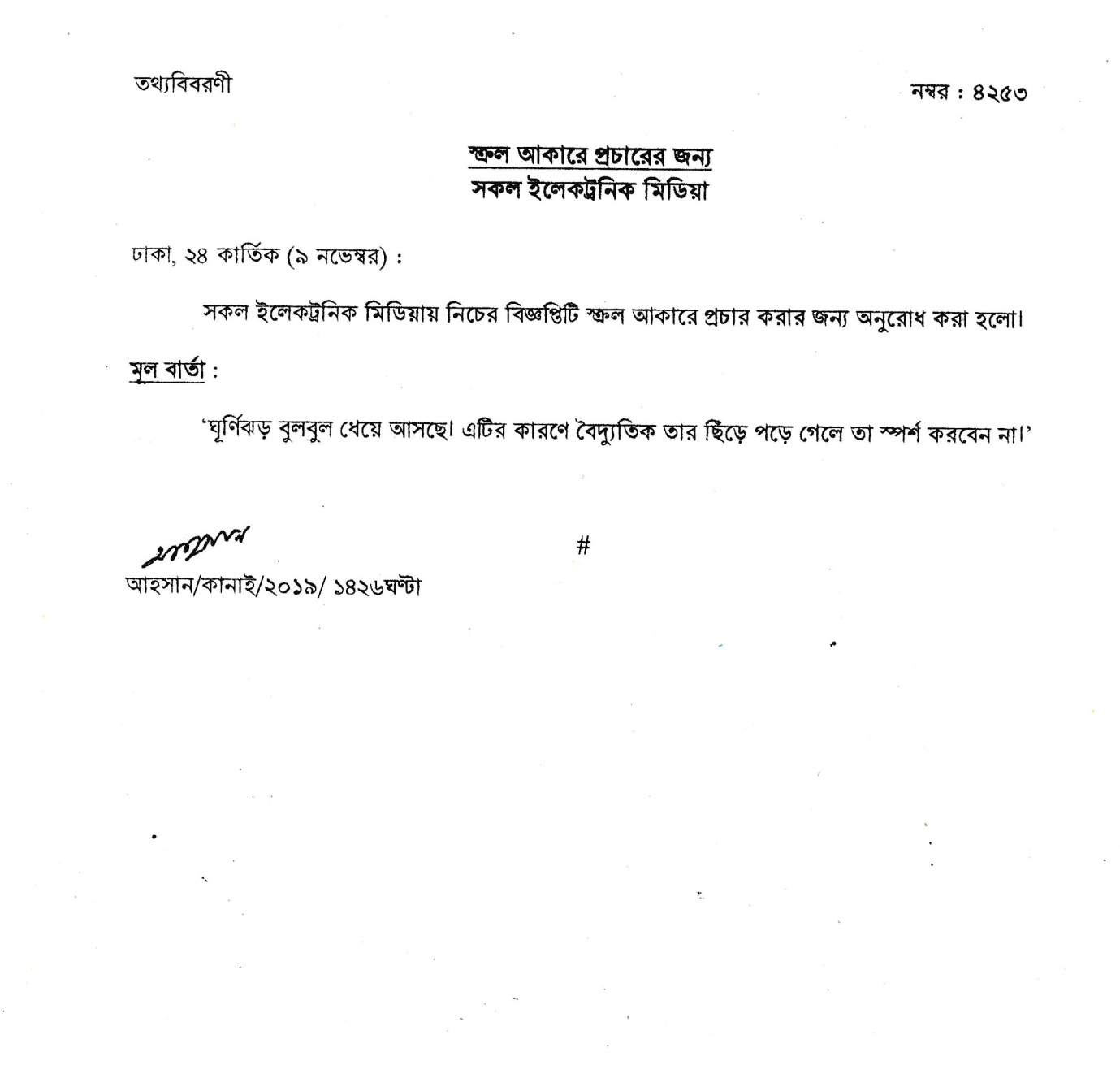 তথ্যবিবরণী                      						                                নম্বর :  ৪২৫২ঘূর্ণিঝড় ‘বুলবুল ’সংক্রান্ত প্রতিবেদনসন্ধ্যা নাগাদ পশ্চিমবঙ্গ - খুলনা উপকূল অতিক্রম করতে পারেঢাকা, ২৪ কার্তিক (৯ নভেম্বর) :ন্যাশনাল ডিজাস্টার রেসপন্স কো-অর্ডিনেশন সেন্টার (এনডিআরসিসি) এর প্রতিবেদন অনুযায়ী জানা গেছে, উত্তরপশ্চিম ও তৎসংলগ্ন এলাকায় অবস্থানরত অতি প্রবল ঘূর্ণিঝড় ‘বুলবুল’ আরো উত্তর দিকে অগ্রসর হয়ে একই এলাকায় (২০.০ উত্তর অক্ষাংশ এবং ৮৭.৬পূর্ব দ্রাঘিমাংশ) অবস্থান করছে। এটি আজ সকাল ০৬ টায় চট্টগ্রাম সমুদ্রবন্দর থকে ৫২৫ কি: মি: দক্ষিণপশ্চিমে, কক্সবাজার সমুদ্রবন্দর থেকে ৫১০ কি: মি: দক্ষিণপশ্চিমে, মংলা সমুদ্রবন্দর থেকে ৩৫০ কি: মি: দক্ষিণপশ্চিমে এবং পায়রা সমুদ্র বন্দর থেক ৩৭৫ কি: মি: দক্ষিণপশ্চিমে অবস্থান করছিল। এটি আরও উত্তর ও উত্তরপূর্ব দিকে অগ্রসর হয়ে আজ সন্ধ্যা নাগাদ পশ্চিমবঙ্গ-খুলনা উপকূল (সুন্দরবনের নিকট দিয়ে) অতিক্রম করতে পারে। অতি প্রবল ঘূণিঝঢ় ‘বুলবুল’ এর অগ্রবর্তী অংশের প্রভাবে সমুদ্র বন্দরসমূহ, উত্তর বঙ্গোপসাগর ও বাংলাদেশের উপকূলীয় এলাকায় দুপুর থেকে দমকাসহ ঝড়ো হাওয়া অব্যাহত থাকতে পারে। 	অতি প্রবল ঘূর্ণিঝড় কেন্দ্রের ৭৪ কি: মি: এর মধ্যে বাতাসের একটানা সর্বোচ্চ গতিবেগ ঘন্টায় ১৩০ কি: মি: যা দমকা অথবা ঝড়ো হাওয়ার আকারে ১৫০ কি: মি: পর্যন্ত বৃদ্ধি পাচ্ছে। অতি প্রবল ঘূর্ণিঝড় কেন্দ্রের নিকটে সাগর খুবই বিক্ষুব্ধ রয়েছে।মোংলা ও পায়রা সমুদ্র বন্দরসমূহেক ০৭ (সাত) নম্বর বিপদ সংকেত নামিয়ে তার পরিবর্তে ১০ (দশ) নম্বর মহাবিপদ সংকেত দেখিয়ে যেতে বলা হয়েছে। উপকূলীয় জেলা ভোলা, বরগুনা, পটুয়াখালী, বরিশাল, পিরোজপুর, ঝালকাঠি, বাগেহাট, খুলনা, সাতক্ষীরা এবং তাদের অদূরবর্তী দ্বীপ ও চরসমূহ ১০ (দশ) নম্বর মহাবিপদ সংকেতের আওতায় থাকবে। চট্টগ্রাম সমুদ্রবন্দরকে ০৬ (ছয়) নম্বর বিপদ সংকেত নামিয়ে তার পরিবর্তে ০৯ (নয়) নম্বর মহাবিপদ সংকেত দেখাতে বলা হয়েছে। উপকূলীয় জেলা চট্টগ্রাম, নোয়াখালী, লক্ষীপুর, ফেনী, চাঁদপুর এবং তাদের অদূরবর্তী দ্বীপ ও চরসমূহ ০৯ নম্বর মহাবিপদ সংকেতের আওতায় থাকবে। কক্সবাজার সমুদ্রবন্দরকে ০৪ (চার) নম্বর স্থানীয় হুঁশিয়ারি সংকেত দেখিয়ে যেতে বলা হয়েছে।ঘূর্ণিঝড় অতিক্রম কালে চট্টগ্রাম, নোয়াখালী, লক্ষীপুর, ফেনী, চাঁদপুর, বরগুনা, পটুয়াখালী, ভোলা, বরিশাল, পিরোজপুর, ঝালকাঠী, বাগেরহাট, খুলনা, সাতক্ষীরা জেলাসমূহ এবং তাদের অদূরবর্তী দ্বীপ ও চরসমূহে ভারি থেকে অতি ভারী বর্ষণসহ ঘন্টায় ১০০-১২০ কি: মি: বেগে দমকা অথবা ঝড়ো হাওয়া বয়ে যেতে পারে।  ঘূর্ণিঝড় ও মুনফেজ (Moon Phase) এর প্রভাবে উপকূলীয় জেলা চট্টগ্রাম, নোয়াখালী, লক্ষীপুর, ফেনী,চাঁদপুর, বরগুনা, ভোলা, পটুয়াখালী, বরিশাল, পিরোজপুর, ঝালকাঠি, বাগেরহাট, খুলনা, সাতক্ষীরা এবং তাদের অদূরবর্তী দ্বীপ ও চরসমূহের নিম্নাঞ্চল স্বাভাবিক জোয়ারের চেয়ে ৫-৭ ফুট অধিক উচ্চতার জলোচ্ছ্বাসে প্লাবিত হতে পারে।উত্তর বঙ্গোপসাগরে অবস্থানরত সকল মাছ ধরার নৌকা ও ট্রলারকে পরবর্তী নির্দেশনা দেওয়া পর্যন্ত নিরাপদ আশ্রয়ে থাকতে বলা হয়েছে।১।	ঘূর্ণিঝড় ‘বুলবুল’ এর কারণে দুর্যোগ ব্যবস্থাপনা ও ত্রাণ মন্ত্রণালয় কর্তৃক গৃহীত ব্যবস্থাঃআবহাওয়া পরিস্থিতি বাংলাদেশ আবহাওয়া অধিদপ্তর নিয়মিত পর্যবেক্ষণ করবে এবং এ সংক্রান্ত বুলেটিন/রিপোর্ট প্রকাশ করবে। দুর্যোগ ব্যবস্থাপনা ও ত্রাণ মন্ত্রণালয়ের এনডিআরসিসি এবং সিসিপি নিয়ন্ত্রণ কক্ষ সার্বক্ষনিক খোলা থাকবে। এনডিআরসিসি সংশ্লিষ্ট ১৩ (তের) টি জেলার জেলা প্রশাসকের সাথে যোগাযোগ রক্ষা করবে। সিপিপি ও রেডক্রিসেন্ট স্বেচ্ছাসেবকগনকে তাদের প্রয়োজনীয় কার্যক্রম গ্রহণ করতে হবে। আবহাওয়া সংকেত অনুযায়ী সকল মাছ ধরার নৌকা ও ট্রলার চলাচলের বিষয়ে সকল জেলা প্রশাসকগণ সংশ্লিষ্ট সকলকে প্রয়োজনীয় নির্দেশনা প্রদান করবে। আবহাওয়ার সংকেত অনুযায়ী বিভিন্ন রুটে নৌ-যান চলাচলের নিষেধাজ্ঞা প্রদান করতে হবে। নৌ পরিবহন মন্ত্রণালয় এক্ষেত্রে প্রয়োজনীয় ব্যবস্থা গ্রহণ করবে। সকল পর্যায়ে দুর্যোগ ব্যবস্থাপনা কমিটি সভা অনুষ্ঠান করে প্রয়োজনীয় প্রস্তুতি নিতে হবে। সংশ্লিষ্ট সকল জেলা প্রশাসক ঘূণিঝড় আশ্রয় কেন্দ্র সমূহ প্রস্তুত রাখবেন এবং যোগাযোগ উপযোগী করবেন। সংশ্লিষ্ট সকল জেলা প্রশাসক  আশ্রয়কেন্দ্রে আগত জনগনের জন্য পর্যাপ্ত খাবারের ব্যবস্থা রাখবেন। প্রয়োজনে জেলা প্রশাসকগণ নগদ বরাদ্দ হতে প্রয়োজনীয় খাদ্য সামগ্রী ক্রয় করবেন। সংশ্লিষ্ট সকল জেলা প্রশাসক আশ্রয় কেন্দ্রে ক্ষতিগ্রস্থ লোকজন আনার জন্য প্রয়োজনীয় যানবাহনের ব্যবস্থা করবেন। বিপদ সংকেত অনুযায়ী দুর্যোগ ব্যবস্থাপনা ও ত্রাণ মন্ত্রণালয়ের নির্দেশনা পাওয়া মাত্র বিপদাপন্ন জনগণকে আশ্রয় কেন্দ্রে আনয়ন নিশ্চিত করবেন। বেরিবাঁধ, ফসল, গবাদি পশু, মৎস্য সম্পদ ইত্যাদি ক্ষয়-ক্ষতি রোধে সংশ্লিষ্ট মন্ত্রণালয়/বিভাগ প্রয়োজনীয় ব্যবস্থা গ্রহণ করবেন।  সংশ্লিষ্ট সকল জেলা প্রশাসক  আশ্রয় কেন্দ্রে আশ্রিত লোকজনের পাশাপাশি গবাদি পশুর জন্য নিরাপদ স্থানের ব্যবস্থা, বিশুদ্ধ পানি সরবরাহ, মেডিকেল টিম প্রস্তুতসহ আনুসাঙ্গিক বিষয়গুলি নিশ্চিত করবেন। “ঘূর্ণিঝড় বুলবুল থেকে নিজের ও পরিবারের জীবন/সম্পদ রক্ষার জন্য শনিবার ০৯ নভেম্বর ২০১৯ দুপুর ০২. ০০ টার মধ্যে নিকটবর্তী আশ্রয়কেন্দ্রে আশ্রয় নিন”-দুর্যোগ ব্যবস্থাপনা ও ত্রাণ মন্ত্রণালয়—এই বার্তাটি সকল প্রিন্ট ও ইলেকট্রনিক মিডিয়ায় বহুল প্রচারের জন্য তথ্য মন্ত্রণালয়কে এবং সকল মোবাইল অপারেটরের মাধ্যমে এসএমএস আকারে জনগনের মাঝে ব্যপক প্রচারের ব্যবস্থা করার জন্য বাংলাদেশ টেলিযোগাযোগ নিয়ন্ত্রণ কমিশন (বিটিআরসি)-কে পত্র প্রদান করতে হবে।  জনপ্রশাসন মন্ত্রণালয় ও সংশ্লিষ্ট মন্ত্রণালয় উপকূলীয় ১৩ (তের) জেলার সকল কর্মকর্তা/কর্মচারীর ছুটি বাতিল করার প্রয়োজনীয় ব্যবস্থা গ্রহণ করবে। ২।	সংশ্লিষ্ট সকল জেলা প্রশাসকগণের কাছ থেকে প্রাপ্ত তথ্যানুসারে ক্ষতিগ্রস্থ লোকজনকে আশ্রয় প্রদানের জন্য ০৮/০১১/২০১৯ খ্রি: তারিখের মধ্যে নিম্নোক্ত আশ্রয় কেন্দ্রসমূহ প্রস্তুত করা হয়েছেঃ৩। 	“ঘূর্ণিঝড় বুলবুল থেকে নিজের ও পরিবারের জীবন/সম্পদ রক্ষার জন্য শনিবার ০৯ নভেম্বর ২০১৯ দুপুর ০২. ০০ টার মধ্যে নিকটবর্তী আশ্রয়কেন্দ্রে আশ্রয় নিন”-দুর্যোগ ব্যবস্থাপনা ও ত্রাণ মন্ত্রণালয়—এই বার্তাটি সকল প্রিন্ট ও ইলেকট্রনিক মিডিয়ায় বহুল প্রচারের জন্য তথ্য মন্ত্রণালয়কে এবং সকল মোবাইল অপারেটরের মাধ্যমে এসএমএস আকারে জনগনের মাঝে ব্যপক প্রচারের ব্যবস্থা করার জন্য বাংলাদেশ টেলিযোগাযোগ নিয়ন্ত্রণ কমিশন (বিটিআরসি)-কে গত ৮/১১/২০১৯ খ্রি: তারিখ পত্র প্রদান করা হয়েছে।  ৪।	দুর্যোগ ব্যবস্থাপনা ও ত্রাণ মন্ত্রণালয় কর্তৃক জেলা ভিত্তিক মোট ত্রাণ সামগ্রী বরাদ্দের তথ্যঃঘূর্ণিঝড়সহ বিভিন্ন প্রাকৃতিক দুর্যোগ মোকাবেলায় উপকূলীয় সংশ্লিষ্ট ১৩টি জেলায় বরাদ্দঃ ৫।	দুর্যোগঝুঁকি হ্রাস ও জরুরী সাড়াদান ব্যবস্থাপনা- সম্পর্কিত নীতি নির্ধারণ, পরিকল্পনা ও কর্মসূচি প্রণয়ন এবং বাস্তবায়নে নির্দেশনা প্রদানের উদ্দেশ্যে আন্ত: মন্ত্রণালয় দুর্যোগ ব্যবস্থাপনা সমন্বয় কমিটির সভাপতি দুর্যোগ ব্যবস্থাপনা ও ত্রাণ মন্ত্রণালয়ের মাননীয় প্রতিমন্ত্রী ডাঃ মোঃ এনামুর রহমান এমপি’র সভাপতিত্বে আজ সকাল ১১ টায় মন্ত্রণালয়ের সম্মেলন কক্ষে সভা অনুষ্ঠিত হয়।   #তাসমীন/আহসান/কানাই/২০১৯/১২২০ ঘণ্টা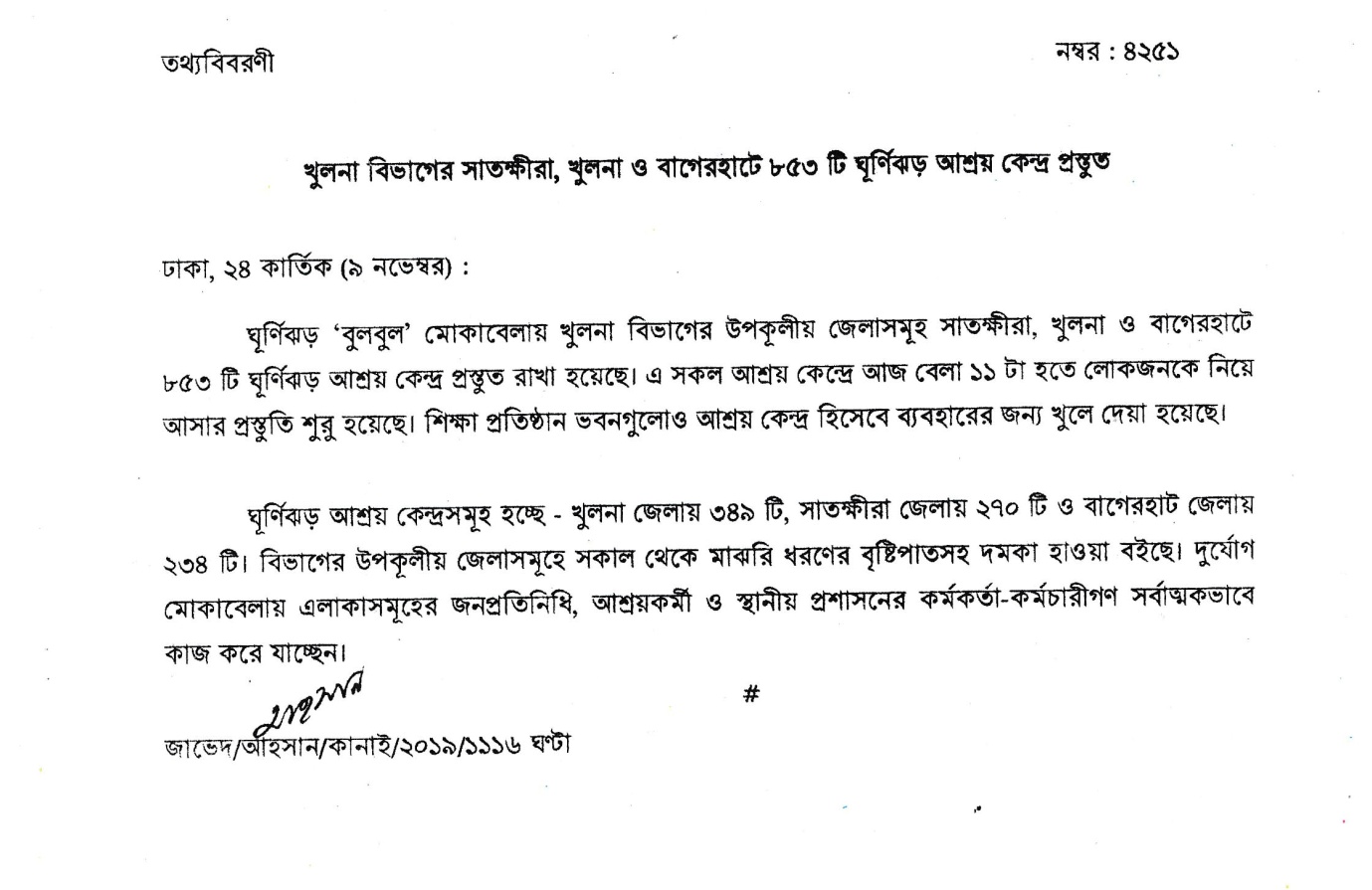 তথ্যবিবরণী                      						               নম্বর :  ৪২৫০ঘূর্ণিঝড় ‘বুলবুল’জরুরি প্রয়োজনে সরকারি সংস্থার যোগাযোগের নম্বরঢাকা, ২৪ কার্তিক (৯ নভেম্বর) :ঘূর্ণিঝড় ‘বুলবুল’ চলাকালীন ও পরবর্তী সময়ে যোকোনো সহায়তার জন্য প্রস্তুত বাংলাদেশ কোস্ট গার্ডসহ সংশ্লিষ্ট সরকারি সংস্থাসমূহ। সম্ভাব্য দুর্যোগ মোকাবিলায় জরুরি তথ্য আদান-প্রদান ও সহায়তা গ্রহণের জন্য  সরকারি দপ্তরসমূহ কন্ট্রোল রুম খুলেছে। বাংলাদেশ কোস্ট গার্ড এর বরিশাল বিভাগের জন্য যোগাযোগের নম্বর ০১৭৬৬৬৯০৬২১, খুলনা বিভাগের জন্য যোগাযোগের নম্বর ০১৭৬৬৬৯০৩৮৩, চট্টগ্রাম বিভাগের জন্য যোগাযোগের নম্বর ০১৭৬৬৬৯০১৫৩ এবং অতিরিক্ত নম্বর ০১৭৬৬৬৯০০৩৩।ঘূর্ণিঝড় ‘বুলবুল’এর বিষয়টি সর্বোচ্চ গুরুত্ব দিয়ে জরুরি ব্যবস্থা গ্রহণের অংশ হিসেবে পানি সম্পদ মন্ত্রণালয় কন্ট্রোল রুম খুলেছে। পানি সম্পদ মন্ত্রণালয়ের কন্ট্রোল রুমের যোগাযোগের নম্বর ০১৩১৮২৩৪৫৬০ এবং পানি উন্নয়ন বোর্ডের কেন্দ্রীয় কন্ট্রোল রুমের মোবাইল নম্বর ০১৫৫২৩৫৩৪৩৩ । এছাড়াও বিআইডব্লিউটিএ’র কন্ট্রোল রুমের মোবাইল নম্বর ০১৯৫৮৬৫৮২১৩ এ যোগাযোগ করা যেতে পারে। ১০৯০ নম্বরে ফোন করেও ঘূর্ণিঝড়ের সর্বশেষ খবর জানা যাবে।ঘূর্ণিঝড় ‘বুলবুল’এর কারণে সেন্টমার্টিন্স দ্বীপে আটকে পড়া পর্যটকদের সাহায্যের জন্য কক্সবাজার জেলা কন্ট্রোল রুমের নম্বর ০১৭১৫৫৬০৬৮৮ অথবা উপজেলা নির্বাহী অফিসার, টেকনাফ এর ০১৮৫১৯৬৬৯৬৬ নম্বরে যোগাযোগ করার অনুরোধ জানানো হয়েছে। এছাড়াও ঘূর্ণিঝড় ‘বুলবুল’ সম্পর্কিত সর্বশেষ তথ্যের জন্য তথ্য অধিদফতর, ঢাকার সংবাদকক্ষের ৯৫১২২৪৬, ৯৫১৪৯৮৮  টেলিফোন নম্বরে যোগাযোগ করা যেতে পারে।#দীপংকর/মহসীন/২০১৯/১৬০০ ঘণ্টাজেলাউপজেলাআশ্রয়কেন্দ্রের সংখ্যা (স্কুল, কলেজসহ)ধারণ ক্ষমতা (জন)১। বাগেরহাটমোংলা৮৪ টি৪৭৬০০রামপাল৩২ টি১২২০০শরণখোলা৯৭ টি৩৮৮০০মোড়লেগঞ্জ৮২ টি১৩৮০০মোট২৯৫ টি১১২৪০০২। সাতক্ষীরাকালীগঞ্জ১০৫ টি১০৫০০শ্যামনগর১৭৫ টি১৭৫০০০আশাশুনি৮১ টি৮১০০০সাতক্ষীরা সদর২৬৪ টি২৬০০০০কলোরোয়া২১৮ টি২০০০০০মোট১১৭৪ টি১০২৬৫০০৩। খুলনাকয়রা১২১ টি৮৭০০০দাকোপ৮৯ টি৬২৫০০পাইকগাছা৩২ টি২৬২৫০বটিয়াঘাটা২৭ টি১৫০০০ডুমুরিয়া২৯ টি১২৭৫০তেরখাদা২২ টি১৫৪০০রুপসা২৯ টি২০৩০০মোট৩৪৯ টি২৩৮৯৫০ জনতারিখজেলার সংখ্যাজিআর চাল (মেঃটন)জিআর (ক্যাশ)শুকনো খাবার (প্যাকেট)শিশু খাদ্য (টাকা) গো খাদ্য (টাকা) ০৮/১১/২০১৯১৩ জেলা২,০০০ (দুই হাজার) ১,১০,০০০০০/- (এক কোটি দশ লক্ষ) ১৪,০০০ (চৌদ্দ হাজার)৯,০০,০০০ (নয় লক্ষ) ৯,০০,০০০ (নয় লক্ষ)